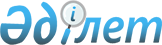 Қарақия аудандық мәслихатының 2019 жылғы 25 қаңтардағы № 25/279 "2019-2021 жылдарға арналған ауылдардың бюджеттері туралы" шешіміне өзгерістер енгізу туралыМаңғыстау облысы Қарақия аудандық мәслихатының 2019 жылғы 1 тамыздағы № 32/326 шешімі. Маңғыстау облысы Әділет департаментінде 2019 жылғы 12 тамызда № 3972 болып тіркелді
      Қазақстан Республикасының 2008 жылғы 4 желтоқсандағы Бюджет кодексіне, Қазақстан Республикасының 2001 жылғы 23 қаңтардағы "Қазақстан Республикасындағы жергілікті мемлекеттік басқару және өзін-өзі басқару туралы" Заңына және Қарақия аудандық мәслихатының 2019 жылғы 19 шілдедегі №32/322 "Қарақия аудандық мәслихатының 2019 жылғы 8 қаңтардағы №23/267 "2019 – 2021 жылдарға арналған аудандық бюджет туралы" шешіміне өзгерістер мен толықтыру енгізу туралы" (нормативтік құқықтық актілерді мемлекеттік тіркеу Тізілімінде №3958 болып тіркелген) сәйкес, Қарақия аудандық мәслихаты ШЕШІМ ҚАБЫЛДАДЫҚ:
      1. Қарақия аудандық мәслихатының 2019 жылғы 25 қаңтардағы №25/279 "2019 – 2021 жылдарға арналған ауылдардың бюджеттері туралы" шешіміне (нормативтік құқықтық актілерді мемлекеттік тіркеу Тізілімінде №3801 болып тіркелген, 2019 жылғы 31 қаңтарда Қазақстан Республикасы нормативтік құқықтық актілерінің эталондық бақылау банкінде жарияланған), келесідей өзгерістер енгізілсін:
      көрсетілген шешімнің 1 тармағы келесідей мазмұнда жаңа редакцияда жазылсын:
      "1. 2019 – 2021 жылдарға арналған ауылдардың бюджеттері тиісінше 1, 2, 3, 4, 5, 6, 7, 8, 9, 10, 11 және 12 қосымшаларға сәйкес, оның ішінде 2019 жылға келесідей көлемдерде бекітілсін:
      1) кірістер – 1 199 821,0 мың теңге, оның ішінде:
      салықтық түсімдер бойынша – 119 437,9 мың теңге;
      салықтық емес түсімдер бойынша – 4 753,0 мың теңге;
      негізгі капиталды сатудан түсетін түсімдер бойынша – 0 теңге;
      трансферттердің түсімдері бойынша – 1 075 630,1 мың теңге;
      2) шығындар – 1 224 658,9 мың теңге;
      3) таза бюджеттік кредиттеу – 0 теңге;
      бюджеттік кредиттер – 0 теңге;
      бюджеттік кредиттерді өтеу – 0 теңге;
      4) қаржы активтерімен операциялар бойынша сальдо – 0 теңге;
      қаржы активтерін сатып алу – 0 теңге;
      мемлекеттің қаржы активтерін сатудан түсетін түсімдер – 0 теңге;
      5) бюджет тапшылығы (профициті) – - 24 837,9 мың теңге;
      6) бюджет тапшылығын қаржыландыру (профицитін пайдалану) – 24 837,9 мың теңге;
      қарыздар түсімі – 0 теңге;
      мемлекеттік ішкі қарыздар – 0 теңге;
      қарыз алу келісім – шарттары – 0 теңге;
      қарыздарды өтеу – 0 теңге;
      бюджет қаражатының пайдаланылатын қалдықтары – 24 837,9 мың теңге.";
      көрсетілген шешімнің 1, 2, 3 және 4 қосымшалары осы шешімнің 1, 2, 3 және 4 қосымшаларға сәйкес жаңа редакцияда жазылсын.
      2. Осы шешімнің орындалуын бақылау Қарақия аудандық мәслихатының экономика және бюджет жөніндегі тұрақты комиссиясына жүктелсін (комиссия төрағасы Е.Есенқосов).
      3. "Қарақия аудандық мәслихатының аппараты" мемлекеттік мекемесі (аппарат басшысы Р.Ибраева) осы шешім Маңғыстау облысының әділет департаментінде мемлекеттік тіркелгеннен кейін, оның Қазақстан Республикасы нормативтік құқықтық актілерінің эталондық бақылау банкінде және бұқаралық ақпарат құралдарында ресми жариялануын қамтамасыз етсін.
      4. Осы шешім 2019 жылдың 1 қаңтарынан бастап қолданысқа енгізіледі. Жетібай ауылының 2019 жылға бюджеті Құрық ауылының 2019 жылға бюджеті Мұнайшы ауылының 2019 жылға бюджеті Сенек ауылының 2019 жылға бюджеті
					© 2012. Қазақстан Республикасы Әділет министрлігінің «Қазақстан Республикасының Заңнама және құқықтық ақпарат институты» ШЖҚ РМК
				
      Сессия төрағасы 

Б. Дүсүпов

      Қарақия аудандық мәслихаты хатшысының

      өкілеттігін уақытша жүзеге асырушы 

Д. Сабытова
Қарақия аудандық мәслихатының 2019 жылғы 1 тамыздағы №32/326 шешіміне 1 қосымшаҚарақия аудандық мәслихатының 2019 жылғы 25 қаңтардағы № 25/279 шешіміне1 қосымша
Санаты
Сыныбы
Сыныбы
Кіші сыныбы
Кіші сыныбы
 

Атауы
 

Атауы
 

Сомасы, мың теңге 
 

Сомасы, мың теңге  1 1 2 2 3 3
I. Кірістер
I. Кірістер
478 181,0
478 181,0
1
Салықтық түсімдер
Салықтық түсімдер
30 175,0
30 175,0
01
01
Табыс салығы
Табыс салығы
5 048,0
5 048,0
2
2
Жеке табыс салығы
Жеке табыс салығы
5 048,0
5 048,0
04
04
Меншікке салынатын салықтар
Меншікке салынатын салықтар
25 127,0
25 127,0
1
1
Мүлікке салынатын салықтар
Мүлікке салынатын салықтар
348,0
348,0
3
3
Жер салығы
Жер салығы
540,0
540,0
4
4
Көлік құралдарына салынатын салық
Көлік құралдарына салынатын салық
24 239,0
24 239,0
2
Салықтық емес түсімдер
Салықтық емес түсімдер
1 691,0
1 691,0
01
01
Мемлекеттік меншіктен түсетін кірістер
Мемлекеттік меншіктен түсетін кірістер
1 691,0
1 691,0
5
5
Мемлекет меншігіндегі мүлікті жалға беруден түсетін кірістер
Мемлекет меншігіндегі мүлікті жалға беруден түсетін кірістер
1 691,0
1 691,0
4
Трансферттердің түсімдері
Трансферттердің түсімдері
446 315,0
446 315,0
02
02
Мемлекеттік басқарудың жоғары тұрған органдарынан түсетін трансферттер
Мемлекеттік басқарудың жоғары тұрған органдарынан түсетін трансферттер
446 315,0
446 315,0
3
3
Аудандардың (облыстық маңызы бар қаланың) бюджетінен трансферттер
Аудандардың (облыстық маңызы бар қаланың) бюджетінен трансферттер
446 315,0
446 315,0
Функционалдық  топ
Функционалдық  топ
Бюджеттік бағдарламалардың әкімшісі
Бюджеттік бағдарламалардың әкімшісі
Бағдарлама
Бағдарлама
 

Атауы
 

Атауы
 

Сомасы, мың теңге  1 1 2 2 3
2. Шығындар
2. Шығындар
488 120,0
01
01
Жалпы сипаттағы мемлекеттік қызметтер
Жалпы сипаттағы мемлекеттік қызметтер
47 563,0
124
124
Аудандық маңызы бар қала, ауыл, кент, ауылдық округ әкімінің аппараты
Аудандық маңызы бар қала, ауыл, кент, ауылдық округ әкімінің аппараты
47 563,0
001
001
Аудандық маңызы бар қала, ауыл, кент, ауылдық округ әкімінің қызметін қамтамасыз ету жөніндегі қызметтер
Аудандық маңызы бар қала, ауыл, кент, ауылдық округ әкімінің қызметін қамтамасыз ету жөніндегі қызметтер
47 563,0
04
04
Білім беру
Білім беру
370 775,0
124
124
Аудандық маңызы бар қала, ауыл, кент, ауылдық округ әкімінің аппараты
Аудандық маңызы бар қала, ауыл, кент, ауылдық округ әкімінің аппараты
370 775,0 
041
041
Мектепке дейінгі білім беру ұйымдарында мемлекеттік білім беру тапсырысын іске асыруға
Мектепке дейінгі білім беру ұйымдарында мемлекеттік білім беру тапсырысын іске асыруға
370 775,0
06
06
Әлеуметтiк көмек және әлеуметтiк қамсыздандыру
Әлеуметтiк көмек және әлеуметтiк қамсыздандыру
6 439,0
124
124
Аудандық маңызы бар қала, ауыл, кент, ауылдық округ әкімінің аппараты
Аудандық маңызы бар қала, ауыл, кент, ауылдық округ әкімінің аппараты
6 439,0
003
003
Мұқтаж азаматтарға үйде әлеуметтік көмек көрсету
Мұқтаж азаматтарға үйде әлеуметтік көмек көрсету
6 439,0
07
07
Тұрғын үй-коммуналдық шаруашылық
Тұрғын үй-коммуналдық шаруашылық
60 000,0
124
124
Аудандық маңызы бар қала, ауыл, кент, ауылдық округ әкімінің аппараты
Аудандық маңызы бар қала, ауыл, кент, ауылдық округ әкімінің аппараты
60 000,0
009
009
Елді мекендердің санитариясын қамтамасыз ету
Елді мекендердің санитариясын қамтамасыз ету
37 230,0
011
011
Елді мекендерді абаттандыру мен көгалдандыру
Елді мекендерді абаттандыру мен көгалдандыру
22 770,0
08
08
Мәдениет, спорт, туризм және ақпараттық кеңістiк
Мәдениет, спорт, туризм және ақпараттық кеңістiк
3 343,0
124
124
Аудандық маңызы бар қала, ауыл, кент, ауылдық округ әкімінің аппараты
Аудандық маңызы бар қала, ауыл, кент, ауылдық округ әкімінің аппараты
3 343,0
006
006
Жергілікті деңгейде мәдени-демалыс жұмысын қолдау
Жергілікті деңгейде мәдени-демалыс жұмысын қолдау
1 155,0
028
028
Жергілікті деңгейде дене шынықтыру-сауықтыру және спорттық іс-шараларды өткізу
Жергілікті деңгейде дене шынықтыру-сауықтыру және спорттық іс-шараларды өткізу
2 188,0
3. Таза бюджеттік кредиттеу
3. Таза бюджеттік кредиттеу
0
Бюджеттік кредиттер
Бюджеттік кредиттер
0
Бюджеттік кредиттерді өтеу
Бюджеттік кредиттерді өтеу
0
4. Қаржы активтерімен операциялар бойынша сальдо
4. Қаржы активтерімен операциялар бойынша сальдо
0
Қаржы активтерін сатып алу 
Қаржы активтерін сатып алу 
0
Мемлекеттің қаржы активтерін сатудан түсетін түсімдер
Мемлекеттің қаржы активтерін сатудан түсетін түсімдер
0
5. Бюджет тапшылығы (профициті)
5. Бюджет тапшылығы (профициті)
- 9 939,0
6. Бюджет тапшылығын (профицитін пайдалану) қаржыландыру
6. Бюджет тапшылығын (профицитін пайдалану) қаржыландыру
9 939,0
Қарыздар түсімі
Қарыздар түсімі
0
Мемлекеттік ішкі қарыздар
Мемлекеттік ішкі қарыздар
0
Қарыз алу келісім- шарттары
Қарыз алу келісім- шарттары
0
Қарыздарды өтеу
Қарыздарды өтеу
0
8
8
Бюджет қаражатының пайдаланылатын қалдықтары
Бюджет қаражатының пайдаланылатын қалдықтары
9 939,0
01
01
Бюджет қаражаты қалдықтары
Бюджет қаражаты қалдықтары
9 939,0
1
1
Бюджет қаражатының бос қалдықтары
Бюджет қаражатының бос қалдықтары
9 939,0Қарақия аудандық мәслихатының 2019 жылғы 1 тамыздағы №32/326 шешіміне 2 қосымшаҚарақия аудандық мәслихатының 2019 жылғы 25 қаңтардағы № 25/279 шешіміне2 қосымша
Санаты
Сыныбы
Сыныбы
Кіші сыныбы
Кіші сыныбы
 

Атауы
 

Атауы
 

Сомасы, мың теңге
 

Сомасы, мың теңге 1 1 2 2 3 3
I. Кірістер
I. Кірістер
418 265,0
418 265,0
1
Салықтық түсімдер
Салықтық түсімдер
68 783,0
68 783,0
01
01
Табыс салығы
Табыс салығы
12 992,0
12 992,0
2
2
Жеке табыс салығы
Жеке табыс салығы
12 992,0
12 992,0
04
04
Меншікке салынатын салықтар
Меншікке салынатын салықтар
55 791,0
55 791,0
1
1
Мүлікке салынатын салықтар
Мүлікке салынатын салықтар
158,0
158,0
3
3
Жер салығы
Жер салығы
39 619,0
39 619,0
4
4
Көлік құралдарына салынатын салық
Көлік құралдарына салынатын салық
16 014,0
16 014,0
2
Салықтық емес түсімдер
Салықтық емес түсімдер
1 692,0
1 692,0
01
01
Мемлекеттік меншіктен түсетін кірістер
Мемлекеттік меншіктен түсетін кірістер
1 692,0
1 692,0
5
5
Мемлекет меншігіндегі мүлікті жалға беруден түсетін кірістер
Мемлекет меншігіндегі мүлікті жалға беруден түсетін кірістер
1 692,0
1 692,0
4
Трансферттердің түсімдері
Трансферттердің түсімдері
347 790,0
347 790,0
02
02
Мемлекеттік басқарудың жоғары тұрған органдарынан түсетін трансферттер
Мемлекеттік басқарудың жоғары тұрған органдарынан түсетін трансферттер
347 790,0
347 790,0
3
3
Аудандардың (облыстық маңызы бар қаланың) бюджетінен трансферттер
Аудандардың (облыстық маңызы бар қаланың) бюджетінен трансферттер
347 790,0
347 790,0
Функционалдық топ
Функционалдық топ
Бюджеттік бағдарламалардың әкімшісі
Бюджеттік бағдарламалардың әкімшісі
Бағдарлама
Бағдарлама
 

Атауы
 

Атауы
 

Сомасы, мың теңге 1 1 2 2 3
2. Шығындар
2. Шығындар
427 522,0
01
01
Жалпы сипаттағы мемлекеттік қызметтер
Жалпы сипаттағы мемлекеттік қызметтер
57 277,0
124
124
Аудандық маңызы бар қала, ауыл, кент, ауылдық округ әкімінің аппараты
Аудандық маңызы бар қала, ауыл, кент, ауылдық округ әкімінің аппараты
57 277,0
001
001
Аудандық маңызы бар қала, ауыл, кент, ауылдық округ әкімінің қызметін қамтамасыз ету жөніндегі қызметтер
Аудандық маңызы бар қала, ауыл, кент, ауылдық округ әкімінің қызметін қамтамасыз ету жөніндегі қызметтер
53 777,0
022
022
Мемлекеттік органның күрделі шығыстары
Мемлекеттік органның күрделі шығыстары
3 500,0
04
04
Білім беру
Білім беру
282 284,0
124
124
Аудандық маңызы бар қала, ауыл, кент, ауылдық округ әкімінің аппараты
Аудандық маңызы бар қала, ауыл, кент, ауылдық округ әкімінің аппараты
282 284,0
041
041
Мектепке дейінгі білім беру ұйымдарында мемлекеттік білім беру тапсырысын іске асыруға
Мектепке дейінгі білім беру ұйымдарында мемлекеттік білім беру тапсырысын іске асыруға
282 284,0
06
06
Әлеуметтiк көмек және әлеуметтiк қамсыздандыру
Әлеуметтiк көмек және әлеуметтiк қамсыздандыру
7 064,0
124
124
Аудандық маңызы бар қала, ауыл, кент, ауылдық округ әкімінің аппараты
Аудандық маңызы бар қала, ауыл, кент, ауылдық округ әкімінің аппараты
7 064,0 
003
003
Мұқтаж азаматтарға үйде әлеуметтік көмек көрсету
Мұқтаж азаматтарға үйде әлеуметтік көмек көрсету
7 064,0
07
07
Тұрғын үй-коммуналдық шаруашылық
Тұрғын үй-коммуналдық шаруашылық
77 448,0
124
124
Аудандық маңызы бар қала, ауыл, кент, ауылдық округ әкімінің аппараты
Аудандық маңызы бар қала, ауыл, кент, ауылдық округ әкімінің аппараты
77 448,0
009
009
Елді мекендердің санитариясын қамтамасыз ету
Елді мекендердің санитариясын қамтамасыз ету
40 320,0
011
011
Елді мекендерді абаттандыру мен көгалдандыру
Елді мекендерді абаттандыру мен көгалдандыру
37 128,0
08
08
Мәдениет, спорт, туризм және ақпараттық кеңістiк
Мәдениет, спорт, туризм және ақпараттық кеңістiк
3 449,0
124
124
Аудандық маңызы бар қала, ауыл, кент, ауылдық округ әкімінің аппараты
Аудандық маңызы бар қала, ауыл, кент, ауылдық округ әкімінің аппараты
3 449,0
006
006
Жергілікті деңгейде мәдени-демалыс жұмысын қолдау
Жергілікті деңгейде мәдени-демалыс жұмысын қолдау
743,0
028
028
Жергілікті деңгейде дене шынықтыру-сауықтыру және спорттық іс-шараларды өткізу
Жергілікті деңгейде дене шынықтыру-сауықтыру және спорттық іс-шараларды өткізу
2 706,0
3. Таза бюджеттік кредиттеу
3. Таза бюджеттік кредиттеу
0
Бюджеттік кредиттер
Бюджеттік кредиттер
0
Бюджеттік кредиттерді өтеу
Бюджеттік кредиттерді өтеу
0
4. Қаржы активтерімен операциялар бойынша сальдо
4. Қаржы активтерімен операциялар бойынша сальдо
0
Қаржы активтерін сатып алу 
Қаржы активтерін сатып алу 
0
Мемлекеттің қаржы активтерін сатудан түсетін түсімдер
Мемлекеттің қаржы активтерін сатудан түсетін түсімдер
0
5. Бюджет тапшылығы (профициті)
5. Бюджет тапшылығы (профициті)
- 9 257,0
6. Бюджет тапшылығын (профицитін пайдалану) қаржыландыру
6. Бюджет тапшылығын (профицитін пайдалану) қаржыландыру
9 257,0
Қарыздар түсімі
Қарыздар түсімі
0
Мемлекеттік ішкі қарыздар
Мемлекеттік ішкі қарыздар
0
Қарыз алу келісім- шарттары
Қарыз алу келісім- шарттары
0
Қарыздарды өтеу
Қарыздарды өтеу
0
8
8
Бюджет қаражатының пайдаланылатын қалдықтары
Бюджет қаражатының пайдаланылатын қалдықтары
9 257,0
01
01
Бюджет қаражаты қалдықтары
Бюджет қаражаты қалдықтары
9 257,0
1
1
Бюджет қаражатының бос қалдықтары
Бюджет қаражатының бос қалдықтары
9 257,0Қарақия аудандық мәслихатының 2019 жылғы 1 тамыздағы №32/326 шешіміне 3 қосымшаҚарақия аудандық мәслихатының 2019 жылғы 25 қаңтардағы № 25/279 шешіміне3 қосымша
Санаты
Сыныбы
Сыныбы
Кіші сыныбы
Кіші сыныбы
 

Атауы
 

Атауы
 

Сомасы, мың теңге 
 

Сомасы, мың теңге  1 1 2 2 3 3
I. Кірістер
I. Кірістер
224 267,0
224 267,0
1
Салықтық түсімдер
Салықтық түсімдер
9 729,0
9 729,0
01
01
Табыс салығы
Табыс салығы
1 023,0
1 023,0
2
2
Жеке табыс салығы
Жеке табыс салығы
1 023,0
1 023,0
04
04
Меншікке салынатын салықтар
Меншікке салынатын салықтар
8 706,0
8 706,0
1
1
Мүлікке салынатын салықтар
Мүлікке салынатын салықтар
181,0
181,0
3
3
Жер салығы
Жер салығы
151,0
151,0
4
4
Көлік құралдарына салынатын салық
Көлік құралдарына салынатын салық
8 374,0
8 374,0
2
Салықтық емес түсімдер
Салықтық емес түсімдер
1 118,0
1 118,0
01
01
Мемлекеттік меншіктен түсетін кірістер
Мемлекеттік меншіктен түсетін кірістер
1 118,0
1 118,0
5
5
Мемлекет меншігіндегі мүлікті жалға беруден түсетін кірістер
Мемлекет меншігіндегі мүлікті жалға беруден түсетін кірістер
1 118,0
1 118,0
4
Трансферттердің түсімдері
Трансферттердің түсімдері
213 420,0
213 420,0
02
02
Мемлекеттік басқарудың жоғары тұрған органдарынан түсетін трансферттер
Мемлекеттік басқарудың жоғары тұрған органдарынан түсетін трансферттер
213 420,0
213 420,0
3
3
Аудандардың (облыстық маңызы бар қаланың) бюджетінен трансферттер
Аудандардың (облыстық маңызы бар қаланың) бюджетінен трансферттер
213 420,0
213 420,0
Функционалдық  топ
Функционалдық  топ
Бюджеттік бағдарламалардың әкімшісі
Бюджеттік бағдарламалардың әкімшісі
Бағдарлама
Бағдарлама
 

Атауы
 

Атауы
 

Сомасы, мың теңге  1 1 2 2 3
2. Шығындар
2. Шығындар
227 823,0
01
01
Жалпы сипаттағы мемлекеттік қызметтер
Жалпы сипаттағы мемлекеттік қызметтер
34 597,0
124
124
Аудандық маңызы бар қала, ауыл, кент, ауылдық округ әкімінің аппараты
Аудандық маңызы бар қала, ауыл, кент, ауылдық округ әкімінің аппараты
34 597,0
001
001
Аудандық маңызы бар қала, ауыл, кент, ауылдық округ әкімінің қызметін қамтамасыз ету жөніндегі қызметтер
Аудандық маңызы бар қала, ауыл, кент, ауылдық округ әкімінің қызметін қамтамасыз ету жөніндегі қызметтер
32 819,0
022
022
Мемлекеттік органның күрделі шығыстары
Мемлекеттік органның күрделі шығыстары
1 778,0
04
04
Білім беру
Білім беру
147 388,0
124
124
Аудандық маңызы бар қала, ауыл, кент, ауылдық округ әкімінің аппараты
Аудандық маңызы бар қала, ауыл, кент, ауылдық округ әкімінің аппараты
147 388,0
041
041
Мектепке дейінгі білім беру ұйымдарында мемлекеттік білім беру тапсырысын іске асыруға
Мектепке дейінгі білім беру ұйымдарында мемлекеттік білім беру тапсырысын іске асыруға
147 388,0
06
06
Әлеуметтiк көмек және әлеуметтiк қамсыздандыру
Әлеуметтiк көмек және әлеуметтiк қамсыздандыру
990,0
124
124
Аудандық маңызы бар қала, ауыл, кент, ауылдық округ әкімінің аппараты
Аудандық маңызы бар қала, ауыл, кент, ауылдық округ әкімінің аппараты
990,0
003
003
Мұқтаж азаматтарға үйде әлеуметтік көмек көрсету
Мұқтаж азаматтарға үйде әлеуметтік көмек көрсету
990,0
07
07
Тұрғын үй-коммуналдық шаруашылық
Тұрғын үй-коммуналдық шаруашылық
43 222,0
124
124
Аудандық маңызы бар қала, ауыл, кент, ауылдық округ әкімінің аппараты
Аудандық маңызы бар қала, ауыл, кент, ауылдық округ әкімінің аппараты
43 222,0
009
009
Елді мекендердің санитариясын қамтамасыз ету
Елді мекендердің санитариясын қамтамасыз ету
26 222,0
011
011
Елді мекендерді абаттандыру мен көгалдандыру
Елді мекендерді абаттандыру мен көгалдандыру
17 000,0
08
08
Мәдениет, спорт, туризм және ақпараттық кеңістiк
Мәдениет, спорт, туризм және ақпараттық кеңістiк
1 626,0
124
124
Аудандық маңызы бар қала, ауыл, кент, ауылдық округ әкімінің аппараты
Аудандық маңызы бар қала, ауыл, кент, ауылдық округ әкімінің аппараты
1 626,0
006
006
Жергілікті деңгейде мәдени-демалыс жұмысын қолдау
Жергілікті деңгейде мәдени-демалыс жұмысын қолдау
626,0
028
028
Жергілікті деңгейде дене шынықтыру-сауықтыру және спорттық іс-шараларды өткізу
Жергілікті деңгейде дене шынықтыру-сауықтыру және спорттық іс-шараларды өткізу
1 000,0
3. Таза бюджеттік кредиттеу
3. Таза бюджеттік кредиттеу
0
Бюджеттік кредиттер
Бюджеттік кредиттер
0
Бюджеттік кредиттерді өтеу
Бюджеттік кредиттерді өтеу
0
4. Қаржы активтерімен операциялар бойынша сальдо
4. Қаржы активтерімен операциялар бойынша сальдо
0
Қаржы активтерін сатып алу 
Қаржы активтерін сатып алу 
0
Мемлекеттің қаржы активтерін сатудан түсетін түсімдер
Мемлекеттің қаржы активтерін сатудан түсетін түсімдер
0
5. Бюджет тапшылығы (профициті)
5. Бюджет тапшылығы (профициті)
- 3 556,0
6. Бюджет тапшылығын (профицитін пайдалану) қаржыландыру
6. Бюджет тапшылығын (профицитін пайдалану) қаржыландыру
3 556,0
Қарыздар түсімі
Қарыздар түсімі
0
Мемлекеттік ішкі қарыздар
Мемлекеттік ішкі қарыздар
0
Қарыз алу келісім- шарттары
Қарыз алу келісім- шарттары
0
Қарыздарды өтеу
Қарыздарды өтеу
0
8
8
Бюджет қаражатының пайдаланылатын қалдықтары
Бюджет қаражатының пайдаланылатын қалдықтары
3 556,0
01
01
Бюджет қаражаты қалдықтары
Бюджет қаражаты қалдықтары
3 556,0
1
1
Бюджет қаражатының бос қалдықтары
Бюджет қаражатының бос қалдықтары
3 556,0Қарақия аудандық мәслихатының 2019 жылғы 1 тамыздағы №32/326 шешіміне 4 қосымшаҚарақия аудандық мәслихатының 2019 жылғы 25 қаңтардағы № 25/279 шешіміне4 қосымша
Санаты
Сыныбы
Сыныбы
Кіші сыныбы
Кіші сыныбы
 

Атауы
 

Атауы
 

Сомасы, мың теңге 
 

Сомасы, мың теңге 
 

Сомасы, мың теңге  1 1 2 2 3 3 3
I. Кірістер
I. Кірістер
79 108,0
79 108,0
79 108,0
1
Салықтық түсімдер
Салықтық түсімдер
10 750,9
10 750,9
10 750,9
01
01
Табыс салығы
Табыс салығы
97,0
97,0
97,0
2
2
Жеке табыс салығы
Жеке табыс салығы
97,0
97,0
97,0
04
04
Меншікке салынатын салықтар
Меншікке салынатын салықтар
10 653,9
10 653,9
10 653,9
1
1
Мүлікке салынатын салықтар
Мүлікке салынатын салықтар
75,0
75,0
75,0
3
3
Жер салығы
Жер салығы
68,0
68,0
68,0
4
4
Көлік құралдарына салынатын салық
Көлік құралдарына салынатын салық
10 510,9
10 510,9
10 510,9
2
Салықтық емес түсімдер
Салықтық емес түсімдер
252,0
252,0
252,0
01
01
Мемлекеттік меншіктен түсетін кірістер
Мемлекеттік меншіктен түсетін кірістер
252,0
252,0
252,0
5
5
Мемлекет меншігіндегі мүлікті жалға беруден түсетін кірістер
Мемлекет меншігіндегі мүлікті жалға беруден түсетін кірістер
252,0
252,0
252,0
4
Трансферттердің түсімдері
Трансферттердің түсімдері
68 105,1
68 105,1
68 105,1
02
02
Мемлекеттік басқарудың жоғары тұрған органдарынан түсетін трансферттер
Мемлекеттік басқарудың жоғары тұрған органдарынан түсетін трансферттер
68 105,1
68 105,1
68 105,1
3
3
Аудандардың (облыстық маңызы бар қаланың) бюджетінен трансферттер
Аудандардың (облыстық маңызы бар қаланың) бюджетінен трансферттер
68 105,1
68 105,1
68 105,1
Функционалдық  топ
Функционалдық  топ
Бюджеттік бағдарламалардың әкімшісі
Бюджеттік бағдарламалардың әкімшісі
Бағдарлама
Бағдарлама
 

Атауы
 

Атауы
 

Сомасы, мың теңге 
 

Сомасы, мың теңге  1 1 2 2 3 3
2. Шығындар
2. Шығындар
81 193,9
81 193,9
01
01
Жалпы сипаттағы мемлекеттік қызметтер
Жалпы сипаттағы мемлекеттік қызметтер
33 379,9
33 379,9
124
124
Аудандық маңызы бар қала, ауыл, кент, ауылдық округ әкімінің аппараты
Аудандық маңызы бар қала, ауыл, кент, ауылдық округ әкімінің аппараты
33 379,9
33 379,9
001
001
Аудандық маңызы бар қала, ауыл, кент, ауылдық округ әкімінің қызметін қамтамасыз ету жөніндегі қызметтер
Аудандық маңызы бар қала, ауыл, кент, ауылдық округ әкімінің қызметін қамтамасыз ету жөніндегі қызметтер
33 379,9
33 379,9
04
04
Білім беру
Білім беру
23 721,0
23 721,0
124
124
Аудандық маңызы бар қала, ауыл, кент, ауылдық округ әкімінің аппараты
Аудандық маңызы бар қала, ауыл, кент, ауылдық округ әкімінің аппараты
23 721,0
23 721,0
041
041
Мектепке дейінгі білім беру ұйымдарында мемлекеттік білім беру тапсырысын іске асыруға
Мектепке дейінгі білім беру ұйымдарында мемлекеттік білім беру тапсырысын іске асыруға
23 721,0
23 721,0
06
06
Әлеуметтiк көмек және әлеуметтiк қамсыздандыру
Әлеуметтiк көмек және әлеуметтiк қамсыздандыру
2 504,0
2 504,0
124
124
Аудандық маңызы бар қала, ауыл, кент, ауылдық округ әкімінің аппараты
Аудандық маңызы бар қала, ауыл, кент, ауылдық округ әкімінің аппараты
2 504,0
2 504,0
003
003
Мұқтаж азаматтарға үйде әлеуметтік көмек көрсету
Мұқтаж азаматтарға үйде әлеуметтік көмек көрсету
2 504,0
2 504,0
07
07
Тұрғын үй-коммуналдық шаруашылық
Тұрғын үй-коммуналдық шаруашылық
18 183,0
18 183,0
124
124
Аудандық маңызы бар қала, ауыл, кент, ауылдық округ әкімінің аппараты
Аудандық маңызы бар қала, ауыл, кент, ауылдық округ әкімінің аппараты
18 183,0
18 183,0
009
009
Елді мекендердің санитариясын қамтамасыз ету
Елді мекендердің санитариясын қамтамасыз ету
8 183,0
8 183,0
011
011
Елді мекендерді абаттандыру мен көгалдандыру
Елді мекендерді абаттандыру мен көгалдандыру
10 000,0
10 000,0
08
08
Мәдениет, спорт, туризм және ақпараттық кеңістiк
Мәдениет, спорт, туризм және ақпараттық кеңістiк
3 406,0
3 406,0
124
124
Аудандық маңызы бар қала, ауыл, кент, ауылдық округ әкімінің аппараты
Аудандық маңызы бар қала, ауыл, кент, ауылдық округ әкімінің аппараты
3 406,0
3 406,0
006
006
Жергілікті деңгейде мәдени-демалыс жұмысын қолдау
Жергілікті деңгейде мәдени-демалыс жұмысын қолдау
2 443,0
2 443,0
028
028
Жергілікті деңгейде дене шынықтыру - сауықтыру және спорттық іс-шараларды өткізу
Жергілікті деңгейде дене шынықтыру - сауықтыру және спорттық іс-шараларды өткізу
963,0
963,0
3. Таза бюджеттік кредиттеу
3. Таза бюджеттік кредиттеу
0
0
Бюджеттік кредиттер
Бюджеттік кредиттер
0
0
Бюджеттік кредиттерді өтеу
Бюджеттік кредиттерді өтеу
0
0
4. Қаржы активтерімен операциялар бойынша сальдо
4. Қаржы активтерімен операциялар бойынша сальдо
0
0
Қаржы активтерін сатып алу 
Қаржы активтерін сатып алу 
0
0
Мемлекеттің қаржы активтерін сатудан түсетін түсімдер
Мемлекеттің қаржы активтерін сатудан түсетін түсімдер
0
0
5. Бюджет тапшылығы (профициті)
5. Бюджет тапшылығы (профициті)
- 2 085,9
- 2 085,9
6. Бюджет тапшылығын (профицитін пайдалану) қаржыландыру
6. Бюджет тапшылығын (профицитін пайдалану) қаржыландыру
2 085,9
2 085,9
Қарыздар түсімі
Қарыздар түсімі
0
0
Мемлекеттік ішкі қарыздар
Мемлекеттік ішкі қарыздар
0
Қарыз алу келісім- шарттары
Қарыз алу келісім- шарттары
0
Қарыздарды өтеу
Қарыздарды өтеу
0
8
8
Бюджет қаражатының пайдаланылатын қалдықтары
Бюджет қаражатының пайдаланылатын қалдықтары
2 085,9
01
01
Бюджет қаражаты қалдықтары
Бюджет қаражаты қалдықтары
2 085,9
1
1
Бюджет қаражатының бос қалдықтары
Бюджет қаражатының бос қалдықтары
2 085,9